L’ANSE CREUSE HS NORTH BAND BOOSTERS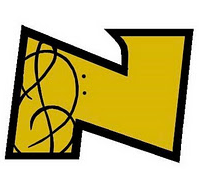 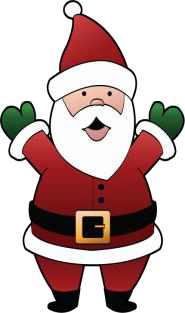 34th Annual Crafty Christmas Craft ShowSaturday, December 7, 2019LCNBandCraftAndVendor@gmail.comwww.LCNbands.com/craft-showsINFORMATION AND RULESLOCATION:     L’Anse Creuse High School North, 23700  21 Mile Road, Macomb Township, MI 48042    		 (between Fairchild and North Avenue; school is West of I-94, north of Hall Road/M-59; east of North Avenue/Groesbeck)SET-UP:	Check in at the information table upon arrival on Saturday, December 7, 2019, between 7:00 am and 9:30 am. At this time, you will receive your set-up packet and receive help unloading. The show begins at 10:00 am sharp and ends at 4:00 pm. Displays cannot be dismantled prior to 4:00 pm. SPACES, PRICE 	Booth Prices:  	Postmarked before June 1, 2019& TABLE SIZES		single 10’x7’ = $60.00          double 20’ x 7’ = $110.00 		Postmarked after June 1, 2019single 10’ x 7’ = $65.00        double 20’ x 7’ = $120.00You may provide your own table or rent them for $15.00 each. Rented tables are approximately 8’ x 30”. Only one (8’ table allowed per 10’ x 7’ space;2 tables allowed for a 20’ x 7’ space. Two chairs are provided per space.BOOTH	Payments must accompany the signed contract.  Check, money order or RESERVATION:	cashier’s check must be made payable to LCN BAND BOOSTERS. The committee reserves the right to have final approval on all displays and merchandise.  There will be no foul weather date. Payments made within two (2) weeks of the show need to be either cash or money order.BOOTH SPACE	For our returning crafters/vendors: we do our best to accommodate requests for yourREQUESTS: 	“same space”.  All placements are made by show organizers, with priority given on a first-come basis, based on the postmark date of the contract.  Wall, corner, electric, main aisle booths are LIMITED.  PLEASE UNDERSTAND THAT NOT ALL REQUESTS CAN BE ACCOMMODATED.CANCELLATION	Up to 60 days prior to the show, you may receive a refund, less a $15 non-refundablePOLICY:	deposit (which is a donation to the band). Between 31 and 60 days of the show, you may receive a 50% refund on the space and table. There will be NO refund within 30 days of the show.ID TAGS:	Two name tags per crafter/vendor will be issued on the morning of the show	and can be found in your set-up packets. Absolutely no admittance will be granted without a name tag.FOOD	One free beverage & donut will be provided for crafters/vendors from 8:30 am until 9:30 am.  Lunches and snacks will be available in the cafeteria from 11:00 am until 3:00 pm.  Order forms for lunch will be included in your set-up packets the day of the show.  Please fill out the order form and drop it off, with the money, at the cafeteria cashier NO LATER than 10:00 am. Your lunch will be delivered to your booth.EXHIBITS	• JURIED CRAFT SHOW – ALL ITEMS FOR SALE MUST BE HAND MADE. • No radios      • Only two people are allowed per boothExhibitors are responsible for their own Michigan State Sales Tax. Exhibitors must supply their own table covers, skirts, and extension cords and surge protectors. Please leave your booth area clean. Aisles are to be kept clear at all times. Do not use tape on the gym floors, we will cover cords in the aisles.  No sale signs may be displayed at any time (i.e. “50% off”, “Buy one, get one free”, etc.).  If you need to leave the building after 9:30 am, you must use the two main entrances only and wear your name tags.  Exhibitors may not use large bales of straw for displaying items and may not have lighted candles or any open flames on display at any time during the show (per Fire Department requirements).  EXCLUSIVITY	Exhibitors are not guaranteed exclusivity in any craft category. Given the particular theme of this craft show it is likely that some presenters will be selling similar items. Hand-crafters showcase their own one of a kind creations which are uniquely different by nature. Vendor/Re-sale brands will NOT be permitted at this show. PARKING	Free parking.  Exhibitors may drop off their merchandise through the back of the school near staff parking from 7:00am to 9:30am. All exhibitors must park in the staff parking lot behind the school or designated parking places.  EXHIBITOR’S	Exhibitors accept full responsibility for any loss, injury, or damage to persons or propertyLIABILITY	which may be sustained while on premises, or through consuming or use of products purchased at the event. L’Anse Creuse High School North Band Boosters assumes no responsibility whatsoever for any property on the premise, LCHSN Band Boosters shall be held harmless.ADVERTISING	Flyers are distributed electronically with all families registered in the L’Anse Creuse school district. Flyers are exchanged with other school districts, and sent to crafters/vendors to display.  There are articles in Crusader Comments (Principal’s monthly newsletter), Achieving Excellence (District newsletter), digital signs in front of district schools, note on report cards, over 100 lawn signs, local newspaper ads, cable TV, and newsletters. We utilize Facebook advertising and mail 2,000+ postcards to our past-shopper list. We request that ALL of our customers (crafters & vendors) SHARE our Facebook Event to support our collective efforts.QUESTIONS	Please e-mail us at LCNBandCraftAndVendor@gmail.comwith any questions. Phone: 586-696-7773Please share our Facebook page and event link:www.facebook.com/LCNBandsCraftyChristmasCraftShow/